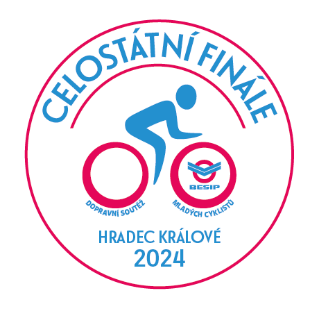            Název školy:              Adresa školy:            Kategorie: (odpovídající zaškrtněte)             I. kategorie    		II. kategorie    	Přihlašovatel svým podpisem stvrzuje, že se řádně seznámil s propozicemi soutěže (v případě porušení jednotlivých ustanovení propozic soutěže budou soutěžící vyloučeni ze soutěže) a je seznámen s podmínkou, že každý účastník soutěže musí před zahájením soutěže odevzdat řádně vyplněný 
a podepsaný „Souhlas se zpracováním osobních údajů dětí mladších 16 let“ v souladu s příslušnými právními normami o ochraně osobních údajů a s nařízením Evropského parlamentu a Rady (EU) 2016/679 a potvrzení o bezinfekčnosti. V případě, že nebude toto ustanovení splněno nebude soutěžnímu družstvu umožněna účast v soutěži. V případě, že škola zaslala přihlášku (nominaci) elektronickou poštou, předá vedení školy pedagogickému doprovodu originál nominace s potvrzením školy, který předá při prezenci. Bez originálu školou řádně potvrzené přihlášky nebude družstvo zařazeno do soutěže! Každý účastník soutěže musí mít s sebou průkaz zdravotní pojišťovny, jinak nebude připuštěn do soutěže!ÚČAST NÁHRADNÍKŮ NENÍ POVOLENA!!!       V …………….  dne …………………..                                                       	    …………………….…………………………………………………                                                                                                                                           razítko a podpis zástupce vysílající školyMísto konání:Hradec KrálovéHradec KrálovéHradec KrálovéDatum konání:18. – 20.6.2024Prezence družstev:14:00 – 17:00SoutěžícíJménoPříjmeníDatum narozeníTrvalé bydlištědívkadívkachlapecchlapecPedagogický doprovod:Jméno, příjmení, titulTelefon:Pedagogický doprovod:E-mail: